Bauanleitung Le Corbusier Voiture Minimum:  Maßstab 1:401. Die Teile 1 bis 3 ausschneiden. Löcher an den Markierungen in Teil eins stanzen ( ca. 2mm ).Klebelaschen nach hinten knicken. Achshalterungen an Teil 1 nach hinten knicken. Teile 2 und 3 an die Achshalterungen kleben.2. Räder ausschneiden und zusammenkleben. T1 auf die Vorder- und Rückseite einer 1mm Pappscheibe kleben. Bei T2 und T3 die weißen Flächen ausschneiden. Alle auf eine 0,5mm Pappe kleben. T2 auf die Vorderseite, T3 auf beide Seiten des Reifens kleben. Fertig.3. Achsen aus Zahnstochern anfertigen, durch die Löcher im Chassis stecken. Die Enden mit 2mm breiten und 20mm langen Papierstreifen umwickeln und festkleben. Räder auf die Enden kleben.4. Teile 4, 5 und 6 ausschneiden und zusammenkleben. Teil 7 ausschneiden und auf die schwarze Dachfläche aufkleben. Teile 11 auf die weißen Flächen der Vorderseite kleben. Teile 12 auf die entsprechenden Flächen auf den Seiten.5. Teile 8, 9 und 10 zu zwei Kotflügeln zusammen kleben. Vorne auf die Karosserie kleben.6. Chassis und Karosserie zusammenkleben. An der vorderen Klebelasche beginnen und nach hinten weiter arbeiten.7. Teile 13 und 14 ausschneiden und in der Mitte knicken und beide Seiten verkleben. Die Stoßstangen ausschneiden und an der Unterseite ankleben. 13 hinten und 14 an den Seiten.8. Teile 15 ausschneiden und nur die kurzen Träger zur Hälfte verkleben. Siehe Skizze. Schaschlikspieß silbern färben und in Karosseriebreite in die vordere Öffnung der Halter einkleben.An die Karosserie kleben. Fertig!!!Construction Manual:  scale 1:40Start with parts 1 two 3. Make holes for the axles in part 1. Fold and glue the three parts together.Cutout all parts of the wheel. Glue parts T1 on front and backside of 1mm Cardboard. Glue the other parts on 0,5 mm Cardboard and cut out all the white areas. Glue them together as shown.Use toothpicks for the axles. wrap a stripe of paper 2X 20mm around both ends. Fix it with glue. Then glue the wheels on those wraps.Go on with the parts 4, 5 and 6. Glue them together. Parts 11 glue on front and parts 12 on side ( white areas ). Part 7 on the roof.Parts 8 to 10 are the front mudguards. Glue them together and then on position on the front side. See picture. Glue the Chassis and the cabin together. Start with the front. 13 and 14 are the side and back bumpers. Glue to the underside. !5 needs to be glued as shown. Place a piece of wood th the front of the parts 15. Use some silver colour. Woodlength is same than the wideness of the car.Glue in front. Finish!!!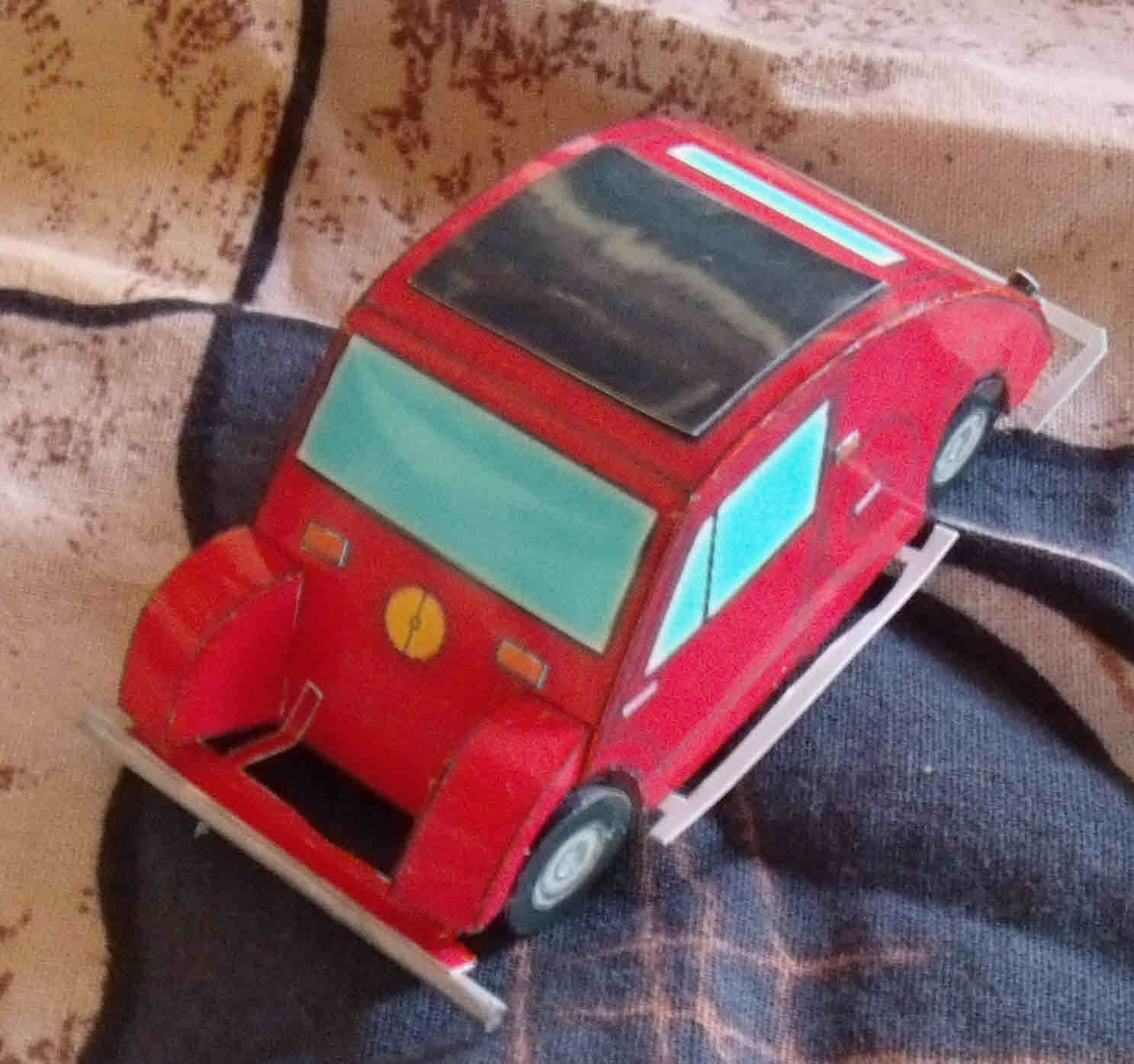 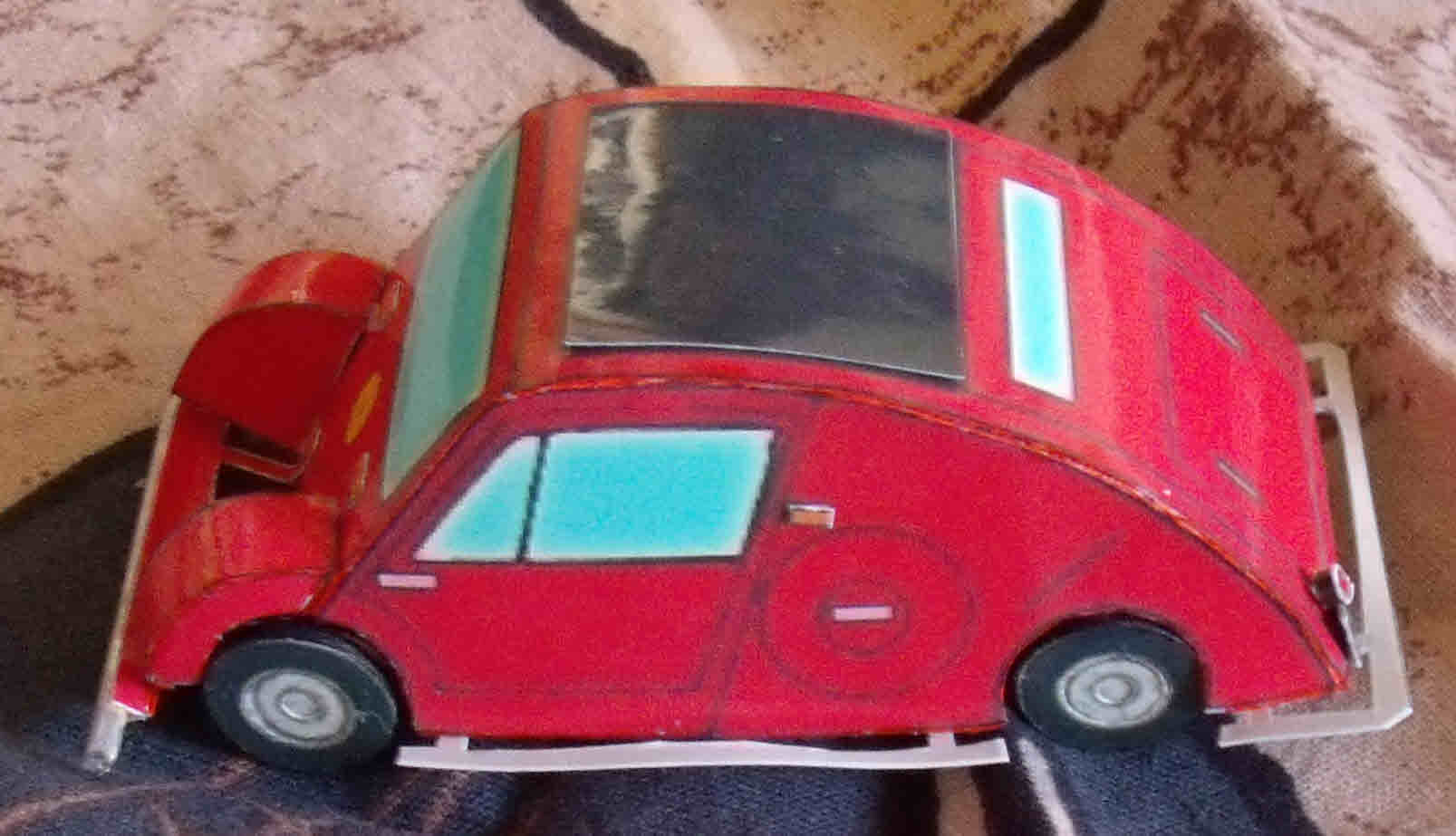 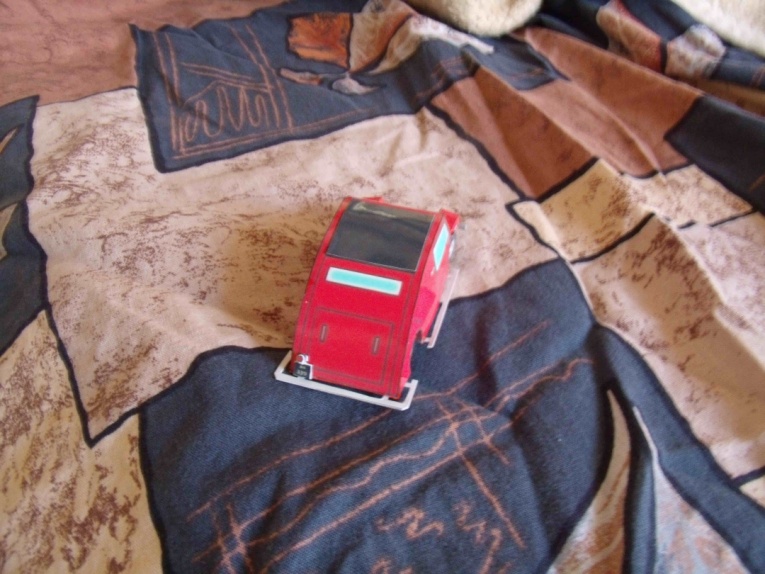 